от 19 февраля 2024 г. № 83О порядке информирования населенияоб опасностях, возникающих при военных конфликтахили вследствие этих конфликтов, а также при чрезвычайныхситуациях природного и техногенного характерана территории Оршанского муниципального районаРеспублики Марий ЭлВ соответствии с Федеральным законом от 21 декабря 1994 г. № 68-ФЗ «О защите населения и территорий от чрезвычайных ситуаций природного   и техногенного характера», Федеральным законом от 12 февраля 1998 г.      № 28-ФЗ «О гражданской обороне», Указом Президента Российской Федерации от 13 ноября 2012 г. № 1522 «О создании комплексной системы экстренного оповещения населения об угрозе возникновения или                       о возникновении чрезвычайных ситуаций», Законом Республики Марий Эл        от 17 мая 1996 г. № 339-III «О защите населения и территории Республики Марий Эл от чрезвычайных ситуаций природного и техногенного характера», постановлением Правительства Республики Марий Эл от 5 мая 2018 г. 
№ 196 «Об оповещении и информировании населения об опасностях, возникающих при военных конфликтах или вследствие этих конфликтов, 
а также при чрезвычайных ситуациях природного и техногенного характера 
в Республике Марий Эл» и в целях совершенствования системы оповещения 
и информирования населения об опасностях, возникающих при военных конфликтах или вследствие этих конфликтов, а также при чрезвычайных ситуациях природного и техногенного характера на территории Оршанского муниципального района Республики Марий Эл, администрация Оршанского муниципального района Республики Марий Элп о с т а н о в л я е т:1. Утвердить прилагаемое положение о порядке информирования населения об опасностях, возникающих при военных конфликтах или вследствие этих конфликтов, а также при чрезвычайных ситуациях природного и техногенного характера на территории Оршанского муниципального района Республики Марий Эл.2. Разместить настоящее постановление на странице администрации Оршанского муниципального района Республики Марий Эл официального интернет портала Республики Марий Эл в информационно -телекоммуникационной сети «Интернет».3. Признать утратившим силу постановление администрации Оршанского муниципального района от 25 февраля 2021 г. № 64 
«О системе оповещения населения об опасностях, возникающих при военных конфликтах или вследствие этих конфликтов, а также при чрезвычайных ситуациях природного и техногенного характера на территории Оршанского муниципального района».4. Контроль за исполнением настоящего постановления возложить 
на первого заместителя главы администрации Оршанского муниципального района Республики Марий Эл Михеева И.П.5. Настоящее постановление подлежит официальному опубликованию и вступает в силу со дня его официального опубликования в районной газете «Вперед».Глава администрации       Оршанского муниципального района                                                                     А.ПлотниковУТВЕРЖДЕНОпостановлением администрацииОршанского муниципального районаРеспублики Марий Элот 19 февраля 2024 г. № 83П О Л О Ж Е Н И Ео порядке информирования населения об опасностях, возникающих 
при военных конфликтах или вследствие этих конфликтов, а также при чрезвычайных ситуациях природного и техногенного характера на территории Оршанского муниципального района Республики Марий ЭлI. Общие положенияНастоящее Положение определяет назначение, задачи, порядок информирования населения об опасностях, возникающих при военных конфликтах или вследствие этих конфликтов, а также при чрезвычайных ситуациях природного и техногенного характера на территории Оршанского муниципального района Республики Марий Эл.Информирование населения - это процесс доведения до населения через средства массовой информации и по иным каналам информации 
о прогнозируемых и возникших чрезвычайных ситуациях, принимаемых мерах по обеспечению безопасности населения и территорий, приемах 
и способах защиты.Также информирование включает в себя проведение пропаганды знаний в области гражданской обороны, защиты населения и территорий 
от чрезвычайных ситуаций, в том числе обеспечения безопасности людей 
на водных объектах, обеспечения пожарной безопасности, подготовки 
к пожароопасному и паводковому периодам.Администрация Оршанского муниципального района Республики Марий Эл, городская и сельские администрации Оршанского муниципального района Республики Марий Эл обязаны информировать население через средства массовой информации и по иным каналам связи 
о введении на конкретной территории соответствующих режимов функционирования органов управления и сил территориальной подсистемы единой государственной системы предупреждения и ликвидации чрезвычайных ситуаций Республики Марий Эл (далее - ТП РСЧС).Администрация Оршанского муниципального района Республики Марий Эл, городская и сельские администрации Оршанского муниципального района Республики Марий Эл осуществляют сбор и обмен информацией в целях принятия мер по предупреждению и ликвидации чрезвычайных ситуаций, оценки их последствий, информирования 
и своевременного оповещения населения о прогнозируемых и возникших чрезвычайных ситуациях.Администрация Оршанского муниципального района Республики Марий Эл, городская и сельские администрации Оршанского муниципального района Республики Марий Эл обязаны оперативно 
и достоверно информировать население:о состоянии защиты населения и территорий от чрезвычайных ситуаций и принятых мерах по обеспечению их безопасности;о прогнозируемых и возникших чрезвычайных ситуациях;о приемах и способах защиты населения от них;о подготовке к пожароопасному и паводковому периодам.Информирование производится:а) через средства массовой информации (периодические печатные издания, сетевые издания, телеканалы, радиоканалы, телепрограммы, радиопрограммы, видеопрограммы, кинохроникальные программы, иные формы периодического распространения массовой информации 
под постоянным наименованием (названием);б) с использованием специализированных технических средств оповещения и информирования населения в местах массового пребывания людей (специально созданные технические устройства, осуществляющие прием, обработку и передачу аудио- и (или) аудиовизуальных, а также иных сообщений об угрозе возникновения, о возникновении чрезвычайных ситуаций и правилах поведения населения).в) по иным информационным каналам, любым способом распространения информации о состоянии защиты населения и территорий от чрезвычайных ситуаций и принятых мерах по обеспечению 
их безопасности, о прогнозируемых и возникших чрезвычайных ситуациях, 
о приемах и способах защиты населения.II. Основные задачи информирования населенияОсновными задачами информирования населения являются:сокращение сроков гарантированного оповещения населения 
о возникновении чрезвычайных ситуаций;повышение оперативности информирования населения о правилах безопасного поведения при угрозе и возникновении чрезвычайных ситуаций;обеспечение передачи населению указаний и рекомендаций, касающихся поведения в процессе локализации и ликвидации чрезвычайных ситуаций;повышение уровня культуры и подготовленности населения 
по вопросам безопасности жизнедеятельности;обеспечение оперативности информирования населения о подготовке 
к пожароопасному и паводковому периодам;обеспечение регулярности передачи информации, необходимой 
для обучения населения безопасному поведению;усиление информационного воздействия с целью скорейшей реабилитации населения, пострадавшего в результате чрезвычайных ситуаций;повышение эффективности мониторинга обстановки путем осуществления профилактического видеонаблюдения в местах массового пребывания людей.III. Порядок информирования населенияИнформирование населения предусматривает:передачу данных о прогнозе или факте возникновения чрезвычайной ситуации природного или техногенного характера;информацию о развитии чрезвычайной ситуации, масштабах чрезвычайной ситуации, ходе и итогах ликвидации чрезвычайной ситуации;информацию о состоянии природной среды и опасных производственных объектов I и II классов опасности;информацию о подготовке к пожароопасному и паводковому периодам;информацию об ожидаемых гидрометеорологических, стихийных 
и других природных явлениях;систематическое ознакомление населения с мероприятиями, проводимыми силами и средствами наблюдения контроля и ликвидации чрезвычайной ситуации;доведение до населения информации о защите от вероятной чрезвычайной ситуации.IV. Руководство организацией информирования населенияОбщее руководство организацией информирования осуществляется главой администрации Оршанского муниципального района Республики Марий Эл.Непосредственное руководство организацией информирования осуществляется:на местном уровне - главами городской и сельских администраций Оршанского муниципального района Республики Марий Эл;на объектовом уровне - руководителем организации, находящейся 
на территории Оршанского муниципального района Республики Марий Эл.V. Обязанности по информированию населенияАдминистрация Оршанского муниципального района Республики Марий Эл:разрабатывает тексты для информирования населения и организует 
их запись на магнитные и иные носители информации;совместно с операторами связи и редакциями средств массовой информации на территории Республики Марий Эл, независимо 
от их организационно-правовых форм, разрабатываюет инструкции 
и (или) соглашения об информационном взаимодействии по вопросам защиты населения от угроз природного и техногенного характера 
в Республике Марий Эл, определяющие порядок взаимодействия 
при передаче информации населению Оршанского муниципального района Республики Марий Эл. В соответствии с Законом Российской Федерации от 27 декабря 1991 г. № 2124-I «О средствах массовой информации» редакции средств массовой информации по обращению администрации Оршанского муниципального района Республики Марий Эл в соответствии с территорией распространения средства массовой информации незамедлительно и на безвозмездной основе в порядке, установленном Правительством Российской Федерации, 
в зависимости от формы распространения массовой информации выпускают в эфир сигналы оповещения и (или) экстренную информацию об опасностях, возникающих при угрозе возникновения или возникновении чрезвычайных ситуаций природного и техногенного характера, о правилах поведения населения и необходимости проведения мероприятий по защите 
или публикуют указанную экстренную информацию.В соответствии с Федеральным законом от 7 июля 2003 г. № 126-ФЗ 
«О связи», Постановлением Правительства Российской Федерации
 от 28 декабря . № 2322 «О порядке взаимодействия федеральных органов исполнительной власти, органов исполнительной власти субъектов Российской Федерации, органов местного самоуправления с операторами связи и редакциями средств массовой информации в целях оповещения населения о возникающих опасностях» операторы связи обеспечивают передачу пользователям услугами связи (на пользовательское оборудование (оконечное оборудование), а в случае оказания услуг связи для целей эфирного наземного телевизионного вещания и (или) радиовещания, передачу в эфир сигналов оповещения и (или) экстренной информации 
об опасностях, возникающих при угрозе возникновения или возникновении чрезвычайных ситуаций природного и техногенного характера, о правилах поведения населения и необходимости проведения мероприятий по защите.VI. Порядок финансирования мероприятий по информированиюнаселения в Республике Марий ЭлФинансирование мероприятий информирования населения об опасностях, возникающих при военных конфликтах или вследствие этих конфликтов, а также при чрезвычайных ситуациях природного и техногенного характера на территории Оршанского муниципального района Республики Марий Эл осуществляется в соответствии с законодательством Российской Федерации._________________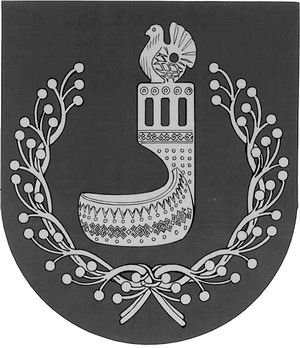 МАРИЙ ЭЛ РЕСПУБЛИКЫНОРШАНКЕ МУНИЦИПАЛЬНЫЙ РАЙОНЫН АДМИНИСТРАЦИЙЖЕПУНЧАЛАДМИНИСТРАЦИЯОРШАНСКОГО МУНИЦИПАЛЬНОГО РАЙОНАРЕСПУБЛИКИ МАРИЙ ЭЛПОСТАНОВЛЕНИЕ